Муниципальное казенное общеобразовательное учреждение "Шаласинская средняя общеобразовательная школа"368560, РД, Дахадаевский р-н, с. Шаласи, e-mail: shalasi.school@mail.ru14.02.2020г. проведена мероприятие "Урок  Мужества" посвященное   выводу войск с территории Афганистана. 
«Афганистан  – наша память и  боль».Цель: - формирование гражданского самосознания подростков;- ознакомление учащихся с причиной ввода советских войск в Афганистан;- воспитание чувства уважения и сострадания к защитникам.Всего на мероприятии приняли участие -115 чел:
-педагоги -12чел;
-ученики -100чел;
-приглашенные -2 чел. Воины интернационалисты не афганских событий (Чеченских событый).Сценарий.  «Афганистан  – наша память и  боль».Фото отчет: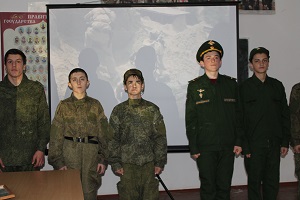 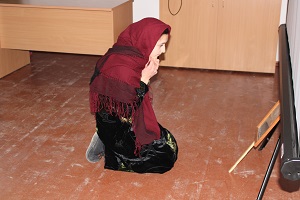 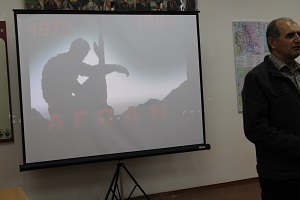 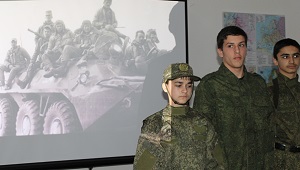 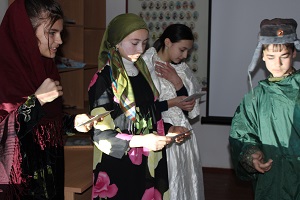 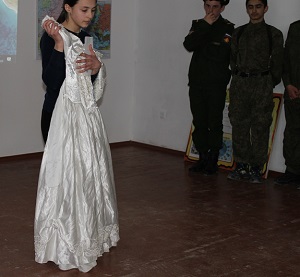 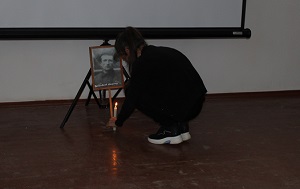 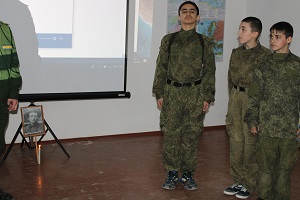 Конкурс подделок.
 Общешкольная  линейка   под  названием  "Живая  память".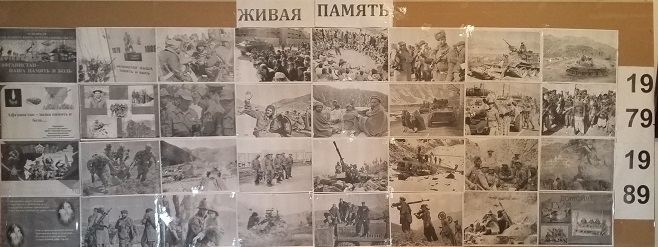 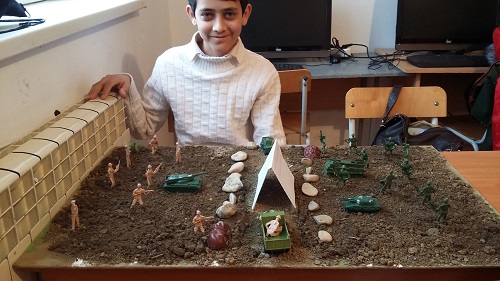 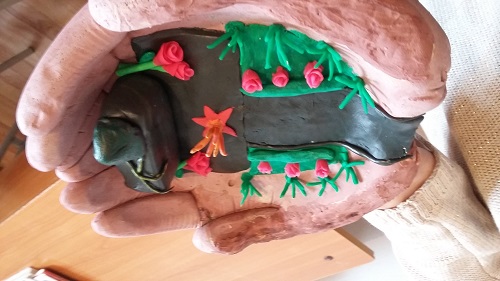 Зам дир по ВР:                                            Абдусаламов А.Ш.